МУНИЦИПАЛЬНОЕ АВТОНОМНОЕ ДОШКОЛЬНОЕ ОБРАЗОВАТЕЛЬНОЕ УЧРЕЖДЕНИЕ ДЕТСКИЙ САД №80 «СВЕТЛЯЧОК»Консультация для родителей:«Игра помогает воспитывать любовь к природе»Воспитатель: Анисимова Н.Е.г. Нижневартовск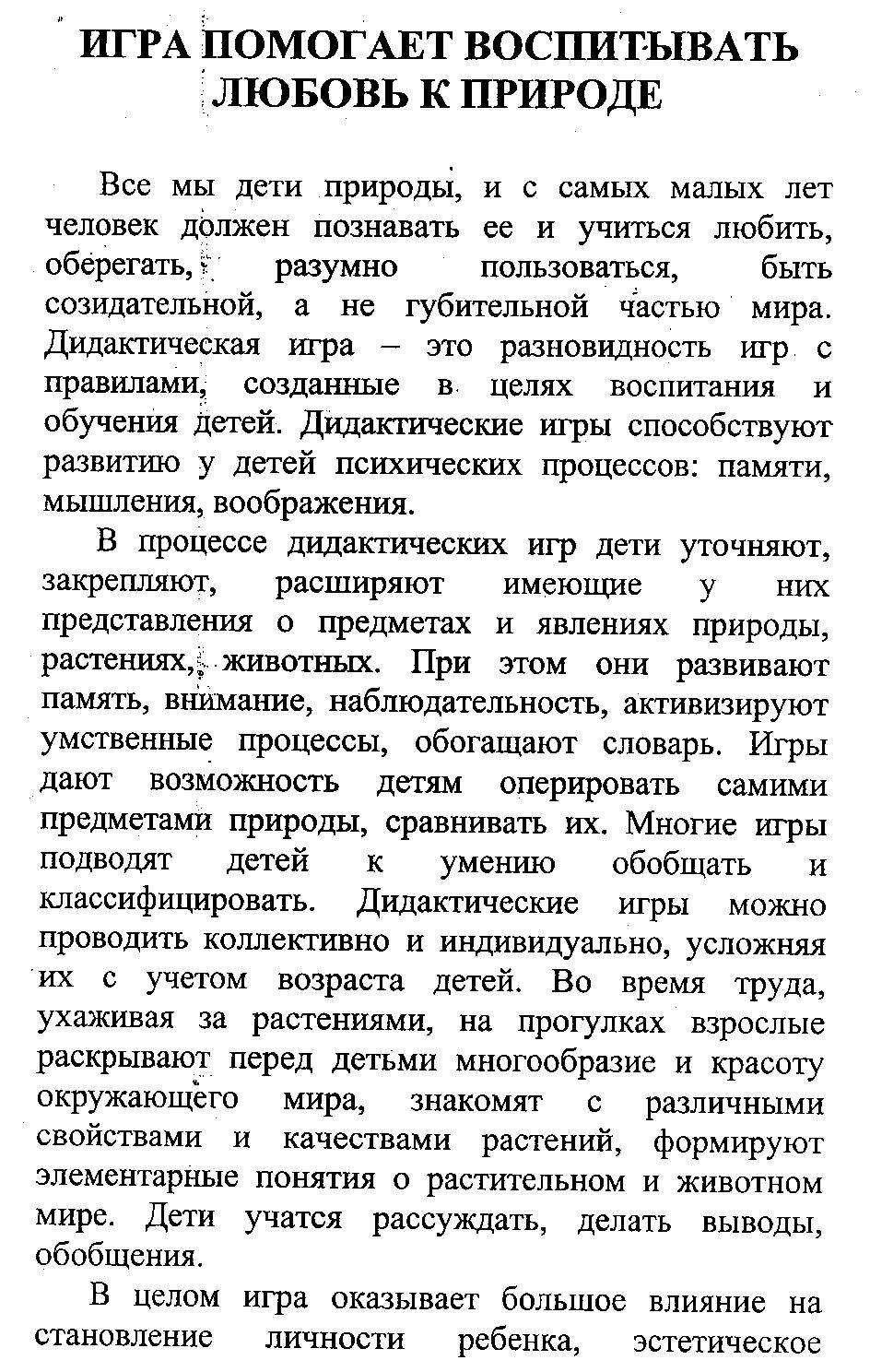 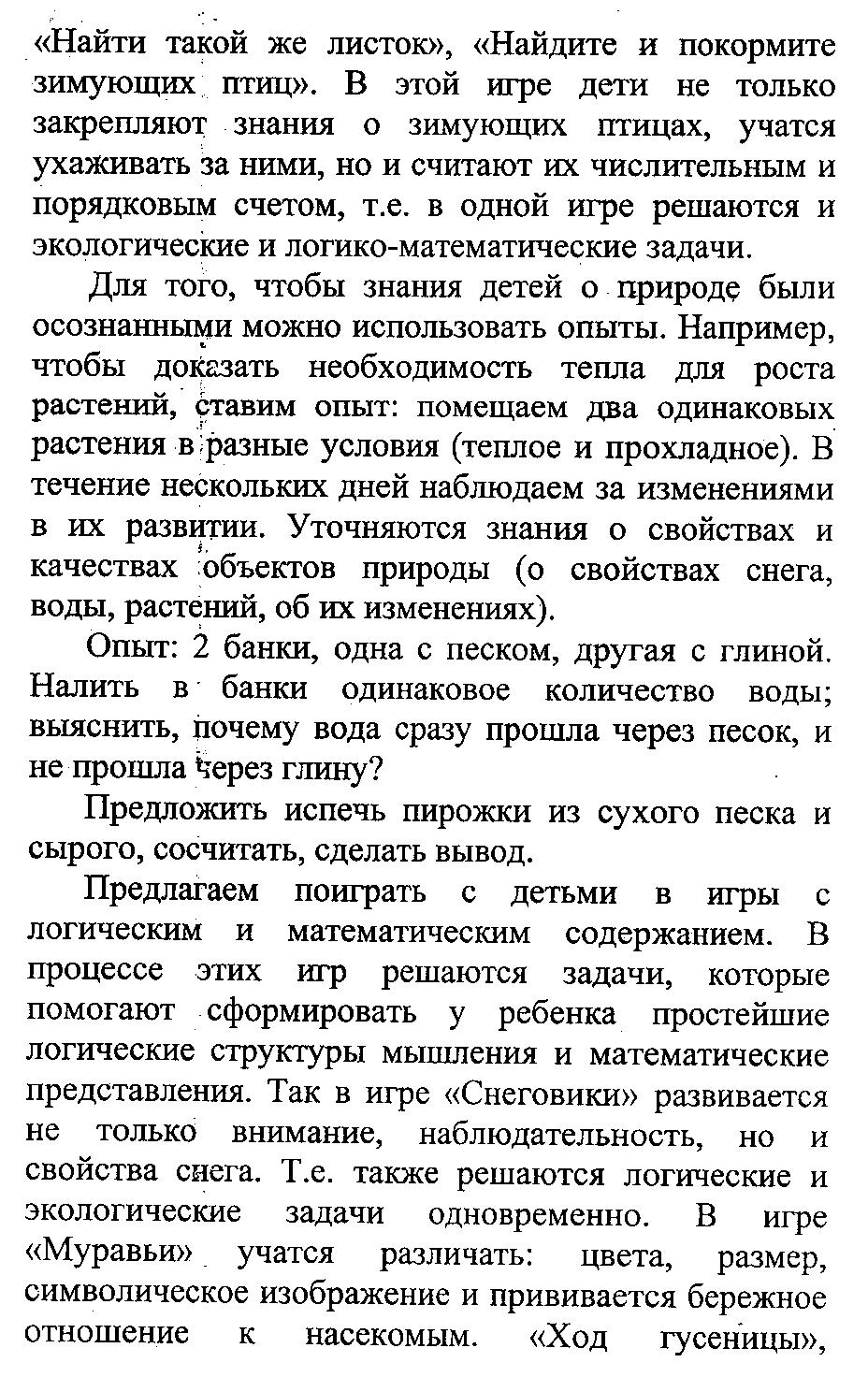 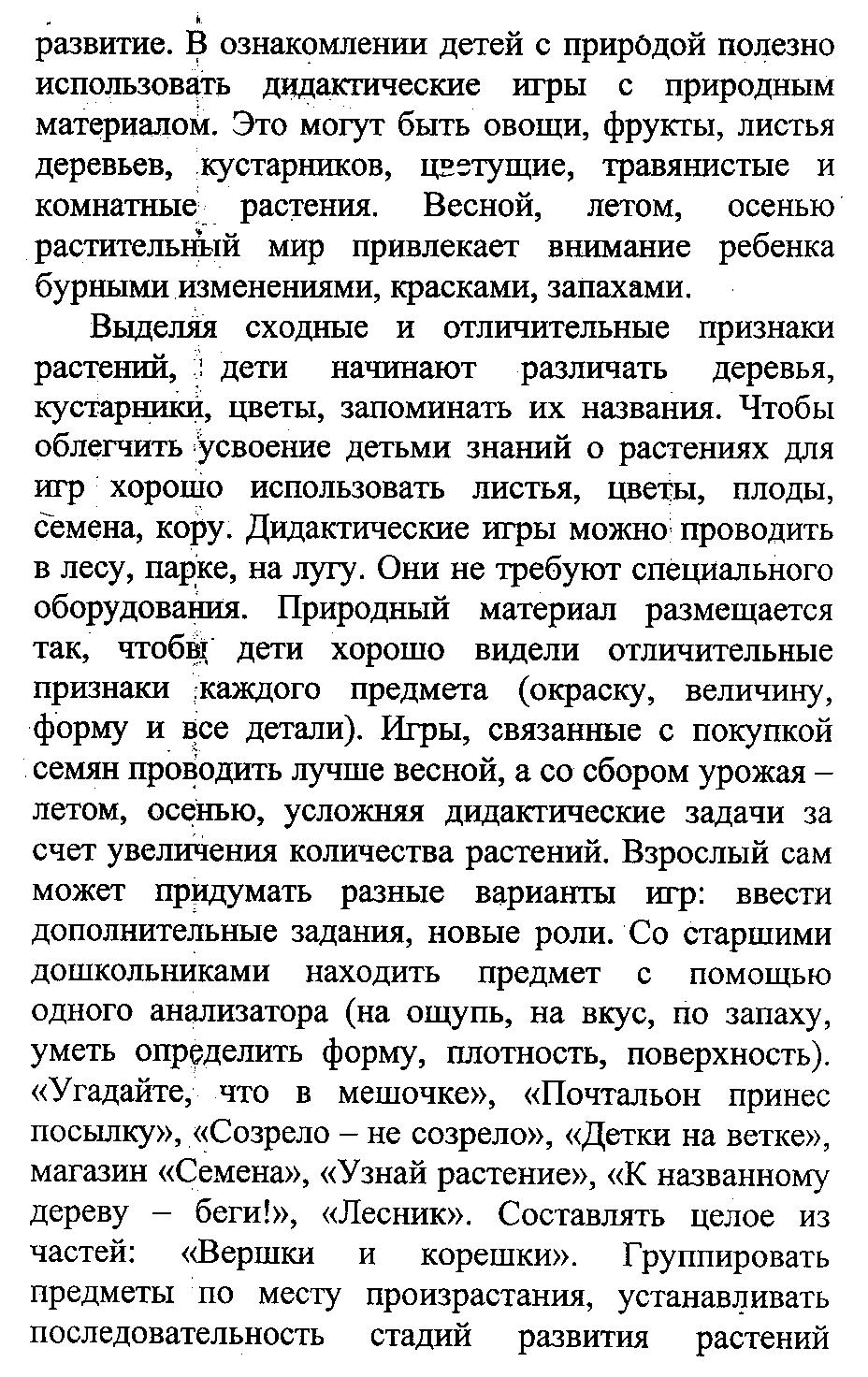 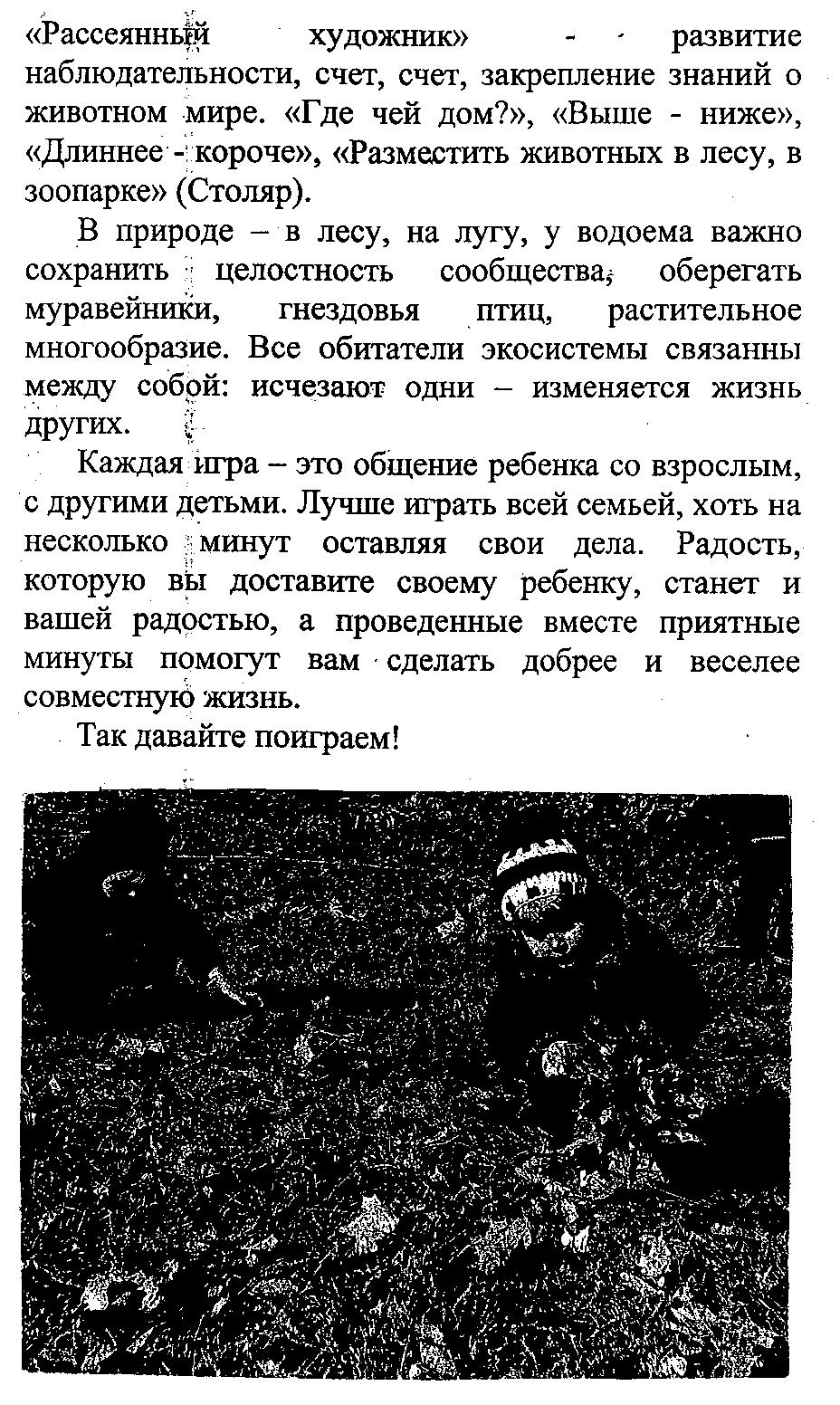 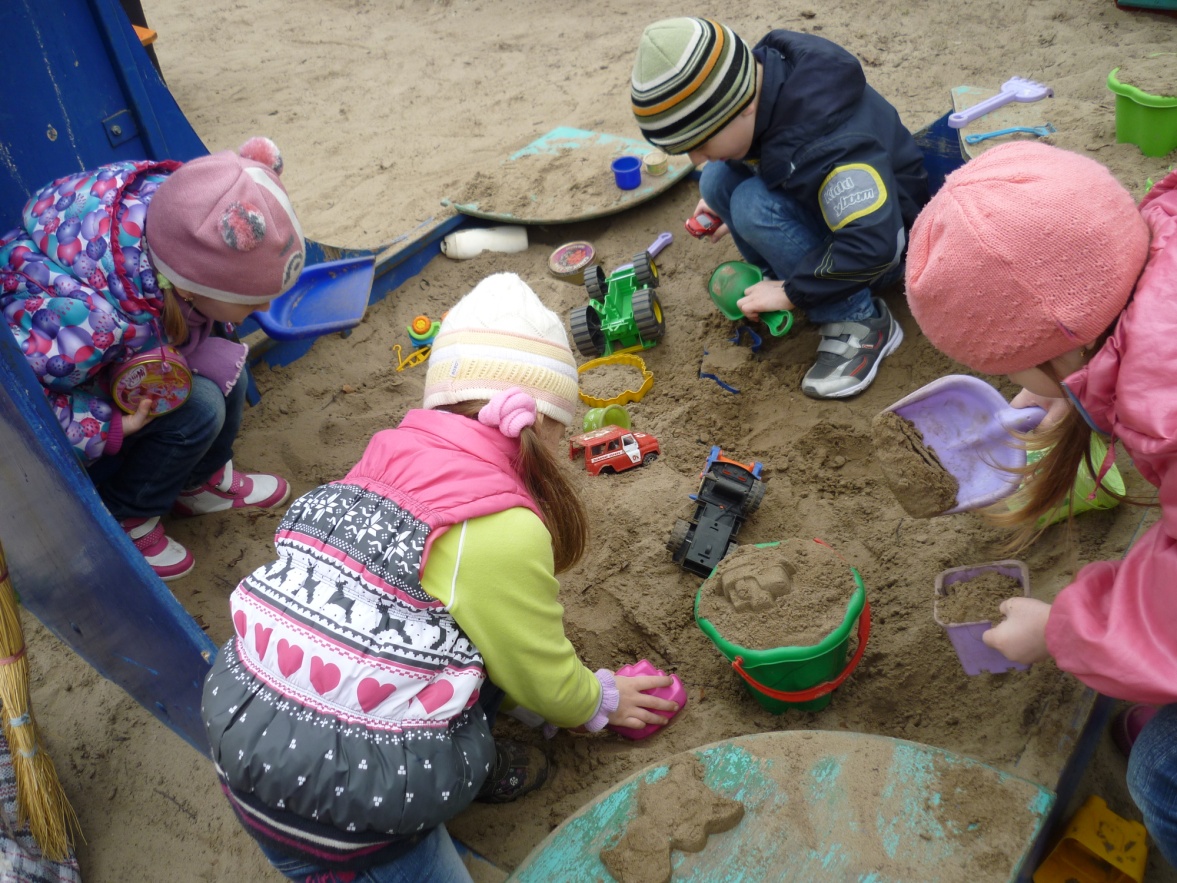 